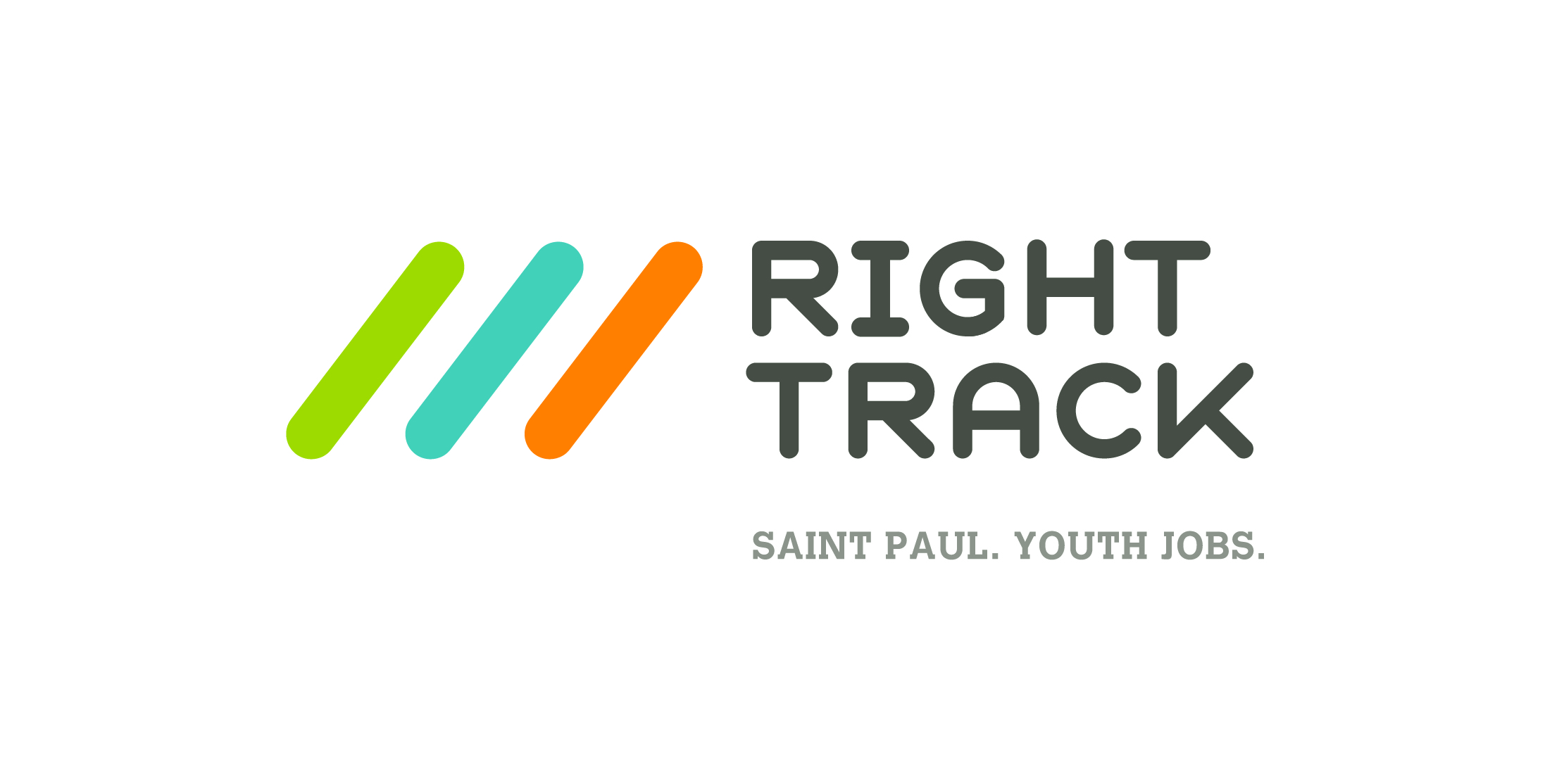 Action PlanUse this worksheet to help plan the action steps that you can take in your current job over the next 6 months that will better prepare you for the next step in your career. Ex. Goal: Increase knowledge of technology.Action: Take Lynda.com or similar courses on WordPress/Microsoft etc.Resource: time from regular job duties and Lynda subscriptions from libraries.Deadline: February 28, 2017.Goal:Action:Resource:Deadline:Goal:Action:Resource:Deadline:Goal:Action:Resource:Deadline: